April 15, 2018                      	                      		                                  Faith Baptist Church Breakthrough: The Pathway to Spiritual				   Matt Culbertson, Senior PastorVictory and Renewal					“Breakthroughs With God”1 Kings 19:12Spiritual Breakthroughs:(2 Samuel 5:20)*God encounters along our faith journey that lead us to a deeper, more faithful, and a greater level of intimacy and walk.Where is your relationship with God right now?(Romans 8:5-8, 13-15)The Pathway to Spiritual breakthroughs with God is through daily seeking Him.	(1 Kings 19:4, 9-12)1. S___________________   	(Romans 12:1-2)2. God’s ______________ and Prayer. 	(Psalm 119:9-11, 105; Philippians 4:6-7)3. Confession and ___________________.	(2 Corinthians 7:10; 1 John 1:9)4. Fellowship and ______________________.	(Ecclesiastes 4:9-10; Galatians 6:1-3; James 5:16)5. Prayer, _________________ and ________________.	(Isaiah 58:6; Mark 6:45-46)6. O ___________________ 	(James 2:17-20; John 15:5-11)April 15, 2018                      	                      		                                  Faith Baptist Church Breakthrough: The Pathway to Spiritual				   Matt Culbertson, Senior PastorVictory and Renewal					“Breakthroughs With God”1 Kings 19:12Spiritual Breakthroughs:(2 Samuel 5:20)*God encounters along our faith journey that lead us to a deeper, more faithful, and a greater level of intimacy and walk.Where is your relationship with God right now?(Romans 8:5-8, 13-15)The Pathway to Spiritual breakthroughs with God is through daily seeking Him.	(1 Kings 19:4, 9-12)1. S___________________   	(Romans 12:1-2)2. God’s ______________ and Prayer. 	(Psalm 119:9-11, 105; Philippians 4:6-7)3. Confession and ___________________.	(2 Corinthians 7:10; 1 John 1:9)4. Fellowship and ______________________.	(Ecclesiastes 4:9-10; Galatians 6:1-3; James 5:16)5. Prayer, _________________ and ________________.	(Isaiah 58:6; Mark 6:45-46)6. O ___________________ 	(James 2:17-20; John 15:5-11)What is S.O.A.P.?
S.O.A.P. stands for Scripture, Observation, Application and Prayer. It is a way of getting more out of your time in God's word.  It's quite simple. When you sit for your daily quiet time, read the bible and underline or make note of any verse or verses that jump out at you with special significance. This is the basis for diving deeper and using S.O.A.P.

 Scripture Type in or write the verse or verses that stuck out to you in your reading.  Try writing them in our own words.

 Observation What did you observe about the scripture that struck you. This can be one sentence or a whole book. 

 Application How can you apply the observation so that it affects your life today?  “God what did you teach me today about YOU?” 

 Prayer Write out a prayer to God based on what you just learned and ask Him to guide you as apply this truth in your life.   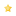 S.O.A.P.  Reading Guide for April 16 – April 20, 2018WEEK 14          CLASSIC READING PLAN            EXPRESS READING PLAN 	              HIS KIDZ READING PLANMon, April 16          Num 5-6, 1 Sam 21-22, Acts 11        Num 6:22-27, 1 Sam 22:6-22, Acts 11:1-18     Acts 11:19-24Tues, April 17         Num 7-8, 1 Sam 23-24, Acts 12        Num 8:20-22, 1 Sam 24:1-10, Acts 12:1-18     Acts 12:5-17Wed, April 18          Num 9-10, 1 Sam 25-26, Acts 13     Num 9:15-23, 1 Sam 25:2-38, Acts 13:36-52    Acts 13:36-44Turs, April 19         Num 11-12, 1 Sam 27-28, Acts 14    Num 11:10-23,, 1 Sam 28:1-20, Acts 14:8-18   Acts 14:8-18Fri, April 20            Num 13-14, 1 Sam 29-31, Acts 15    Num 13:17-33, 1 Sam 31:1-7, Acts 15:36-41    Acts 15:36-41Sat. Sun.What is S.O.A.P.?
S.O.A.P. stands for Scripture, Observation, Application and Prayer. It is a way of getting more out of your time in God's word.  It's quite simple. When you sit for your daily quiet time, read the bible and underline or make note of any verse or verses that jump out at you with special significance. This is the basis for diving deeper and using S.O.A.P.

 Scripture Type in or write the verse or verses that stuck out to you in your reading.  Try writing them in our own words.

 Observation What did you observe about the scripture that struck you. This can be one sentence or a whole book. 

 Application How can you apply the observation so that it affects your life today?  “God what did you teach me today about YOU?” 

 Prayer Write out a prayer to God based on what you just learned and ask Him to guide you as apply this truth in your life.   S.O.A.P.  Reading Guide for April 16 - April 20, 2018WEEK 14          CLASSIC READING PLAN            EXPRESS READING PLAN 	              HIS KIDZ READING PLANMon, April 16          Num 5-6, 1 Sam 21-22, Acts 11        Num 6:22-27, 1 Sam 22:6-22, Acts 11:1-18     Acts 11:19-24Tues, April 17         Num 7-8, 1 Sam 23-24, Acts 12        Num 8:20-22, 1 Sam 24:1-10, Acts 12:1-18     Acts 12:5-17Wed, April 18          Num 9-10, 1 Sam 25-26, Acts 13     Num 9:15-23, 1 Sam 25:2-38, Acts 13:36-52    Acts 13:36-44Turs, April 19         Num 11-12, 1 Sam 27-28, Acts 14    Num 11:10-23,, 1 Sam 28:1-20, Acts 14:8-18   Acts 14:8-18Fri, April 20            Num 13-14, 1 Sam 29-31, Acts 15    Num 13:17-33, 1 Sam 31:1-7, Acts 15:36-41    Acts 15:36-41Sat. Sun.